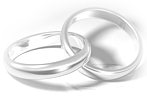 “Senhor		Fazei com que eu procure mais:		Consolar do que ser consolado,		Compreender do que ser compreendido,		Amar do que ser amado.”                                S.Francisco de AssisCelebrante: ( nome do Celebrante)Coro: ROSACEA MUSICEntrada dos Convidados♫ Entrada do Noivo♫ Entrada da Noiva: ♫ RITOS INICIAISSr. Padre ______ saúda os noivos e os presentes.LITURGIA DA PALAVRA1ª Leitura Leitura do Livro de GénesisDisse Deus : «Façamos o homem à nossa imagem e semelhança. Domine sobre os peixes do mar, sobre as aves do céu, sobre os animais domésticos, sobre os animais selvagens e sobre todos os répteis que rastejam pela terra».
Deus criou o ser humano à sua imagem, criou-o à imagem de Deus. Ele o criou homem e mulher. Deus abençoou-os, dizendo: «Crescei e multiplicai-vos, enchei e dominai a terra. Dominai sobre os peixes do mar, sobre as aves do céu e sobre todos os animais que se movem na terra». Deus viu tudo o que tinha feito: era tudo muito bom.Palavra do Senhor.Todos: Graças a Deus.Salmo Responsorial (cantado)♫ “Felizes os que amam o Senhor”Felizes os que amam o Senhor,
Felizes os que andam nos seus caminhos,
Felizes são os pés daqueles
Que vivem e anunciam a verdade.

Felizes aqueles cuja vida é pura
E caminham na vontade do Senhor;
Felizes os que observam Seus preceitos
E O procuram de todo o coração

Promulgaste, Senhor, os Vossos mandamentos,
Para serem observados fielmente,
Oxalá se firmem os meus passos
Na observância da Vossa lei.
Mostrai-me, Senhor, o Vosso caminho
Para que o siga na fidelidade,
Ajudai-me a obedecer à Vossa lei,
E a guardá-la de todo o coração.2ª Leitura Leitura da I Epístola de S. Paulo aos CoríntiosIrmãos: Aspirai com ardor aos dons espirituais mais elevados. Vou mostrar-vos um caminho de perfeição, que ultrapassa tudo.
Ainda que eu fale as línguas dos homens e dos anjos, se não tiver amor, sou como bronze que ressoa ou como címbalo que retine.
Ainda que eu tenha o dom da profecia e conheça todos os mistérios e toda a ciência, ainda que eu possua a virtude da fé, a ponto de transportar montanhas, se não tiver amor, nada sou.
E ainda que reparta todos os meus haveres e entregue o meu corpo para ser queimado, se não tiver amor, de nada me aproveita.
O amor é paciente, o amor é benigno; não é invejoso, não é altivo nem orgulhoso; não é inconveniente, não procura o próprio interesse; não se irrita, não guarda ressentimento; não se alegra com a injustiça, mas alegra-se com a verdade; tudo desculpa, tudo crê, tudo espera, tudo suporta.
O amor não acaba nunca.Palavra do Senhor.Todos: Graças a Deus.Aclamação do Evangelho♫ AleluiaSr. Padre: O Senhor esteja convosco.Todos: Ele está no meio de nós.Evangelho de Nosso Senhor Jesus Cristo, segundo S. Mateus.Sr. Padre: Naquele tempo, disse Jesus aos seus discípulos: “ Nem todo aquele que Me diz ‘ Senhor, Senhor’ entrará no reino dos Céus, mas só aquele que faz a vontade de meu Pai que está nos Céus.Quem ouve as minhas palavras e as põe em prática é como o homem prudente, que edificou a casa sobre rocha firme. Caiu a chuva, vieram as torrentes e sopraram os ventos contra aquela casa; mas ela não caiu, porque estava assente sobre a rocha.Mas quem ouve as minhas palavras e não as põe em prática é como o homem insensato, que edificou a sua casa sobre a areia. Caiu a chuva, vieram as torrentes e sopraram os ventos contra aquela casa; ela desmoronou-se e foi grande a sua ruína”.Quando Jesus acabou de falar, as multidões estavam admiradas com a sua doutrina, porque as ensinava como quem tem autoridade e não como os seus escribas.Palavra da salvação.Todos: Glória a Vós Senhor.                       HOMILIARITO DO MATRIMÓNIOSr. Padre: _______ e ______, viestes à casa da Igreja, para que o vosso propósito de contrair Matrimónio seja firmado com o sagrado selo de Deus, perante o ministro da Igreja e na presença da comunidade cristã.
Cristo vai abençoar o vosso amor conjugal. Ele, que já vos consagrou pelo santo Baptismo, vai agora dotar-vos e fortalecer-vos com a graça especial de um novo sacramento para poderdes assumir o dever de mútua e perpétua fidelidade e as demais obrigações do Matrimónio.
Diante da Igreja, vou, pois, interrogar-vos sobre as vossas disposições.Diálogo antes do consentimentoSr. Padre: _____ e _____, viestes aqui para celebrar o vosso Matrimónio.
É de vossa livre vontade e de todo o coração que pretendeis fazê-lo?Noivos: É, sim.Sr. Padre: Vós que seguis o caminho do Matrimónio, estais decididos a amar-vos e a respeitar-vos, ao longo de toda a vossa vida?Noivos: Estou, sim.Sr. Padre: Estais dispostos a receber amorosamente os filhos como dom de Deus e a educá-los segundo a lei de Cristo e da sua Igreja?Noivos: Estou, sim.ConsentimentoSr. Padre: Uma vez que é vosso propósito contrair o santo Matrimónio, uni as mãos direitas e manifestai o vosso consentimento na presença de Deus e da sua Igreja.Noivo: Eu, ______, recebo-te por minha esposa a ti _____, e prometo ser-te fiel, amar-te e respeitar-te, na alegria e na tristeza, na saúde e na doença, todos os dias da nossa vida.Noiva: Eu, ______, recebo-te por meu esposo a ti ______, e prometo ser-te fiel, amar-te e respeitar-te, na alegria e na tristeza, na saúde e na doença, todos os dias da nossa vida.Aceitação do consentimentoSr. Padre: Confirme o Senhor, benignamente, o consentimento que manifestastes perante a sua Igreja, e Se digne enriquecer- -vos com a sua benção. Não separe o homem o que Deus uniu.Bendigamos ao Senhor.Todos: Graças a Deus.Bênção e entrega das aliançasSr. Padre: Abençoai e santificai, Senhor, o amor dos vossos servos ______ e ______, para que, entregando um ao outro estas alianças em sinal de fidelidade, recordem o seu compromisso de amor.
Por Nosso Senhor Jesus Cristo, vosso Filho, que é Deus convosco na unidade do Espírito Santo.Todos: Amen.Noivo: _______, recebe esta aliança como sinal do meu amor e da minha fidelidade.
Em nome do Pai e do Filho e do Espírito Santo.Noiva: ______, recebe esta aliança como sinal do meu amor e da minha fidelidade.
Em nome do Pai e do Filho e do Espírito Santo.♫ Cântico de enlaceORAÇÃO UNIVERSAL DOS FIÉISSr. Padre: Irmãos caríssimos, acompanhemos com as nossas orações esta nova família, para que o amor destes esposos cresça cada vez mais e o Senhor proteja, benignamente, todas as famílias do mundo.1º Leitor: Pela _____ e pelo ______, para que se mantenham fiéis ao compromisso que acabam de assumir e para que com amor saibem fazer-se feliz um ao outro e a todos os que os rodeiam,
oremos ao Senhor.Todos: Ouvi-nos, Senhor.2º Leitor: Pelos pais da _____ e do ______, para que sejam recompensados pelo exemplo de vida que lhes transmitiram, pelos sacrifícios que por eles passaram, pelo amor, a fé e a protecção que sempre lhes deram, oremos ao Senhor.Todos: Ouvi-nos, Senhor.1º Leitor: Pelos familiares e amigos da _____ e do _____ e por todos os que aqui estão presentes e que lhes prestaram auxílio, para que possam alegrar-se de os ver sempre felizes
oremos ao Senhor.Todos: Ouvi-nos, Senhor.2º Leitor: Pelos casais aqui reunidos, para que sintam hoje renovada a graça do seu matrimónio, para que cresçam dia a dia nos seu amor, e que os maridos respeitem as esposas e as esposas respeitem os maridos,
oremos ao Senhor.Todos: Ouvi-nos, Senhor.1º Leitor: Pelos familiares e amigos da _____ e do _____ que já partiram deste mundo, mas que viverão nos seus corações para sempre, para que junto de Deus possam partilhar a felicidade deste dia. oremos ao Senhor.Todos: Ouvi-nos, Senhor.2º Leitor: Pelo Santo Padre, pela Igreja e em especial pelo Celebrante desta missa, para que continue a desempenhar com amor, saúde e preservança a missão que Deus lhe confiou,
oremos ao Senhor.Todos: Ouvi-nos, Senhor.LITURGIA EUCARÍSTICAOração sobre as Oblatas / OfertórioSr. Padre: Atendei benignamente, Senhor, as orações e oferendas que Vos apresentamos pelos vossos servos _____ e _____, unidos no vínculo santo do matrimónio, e, por estes santos mistérios, confirmai-os em mútua caridade e no vosso amor.
Por Nosso Senhor Jesus Cristo, vosso Filho, que é Deus convosco, na unidade do Espírito Santo.Todos: Amen.♫ Cântico de ofertórioOração  Eucaristíca / PrefácioSr. Padre: O Senhor esteja convosco.Todos: Ele está no meio de nós.Sr. Padre: Corações ao alto.Todos: O nosso coração está em Deus.Sr. Padre: Dêmos graças ao Senhor nosso Deus.Todos: É o nosso dever, é a nossa salvação.PrefácioSr. Padre: Senhor, Pai santo, Deus eterno e omnipotente. É verdadeiramente nosso dever, é nossa salvação dar-Vos graças, sempre e em toda a parte, por Cristo Nosso Senhor.Por isso, com os Anjos e todos os Santos,
proclamamos a vossa glória, cantando numa só voz:    ♫ SantoSanto, Santo, Santo é o Senhor, Deus do Universo.
Cheios estão os céus e a terra,
Da Tua glória, Hossana!

Hossana, Hossana, Hossana, nos céus.

Bendito o que vem em nome do Senhor.
Hossana nas alturas, Hossana!

Hossana, Hossana, Hossana, nos céus. Mistério da FéTodos: Anunciamos, Senhor, a vossa morte, proclamamos a vossa ressurreição: vinde, Senhor Jesus!Sr. Padre: Celebrando agora, Senhor, o memorial da morte a ressurreição do Vosso Filho, nós vos oferecemos o pão da vida e o cálice da salvação e vos damos graças porque nos admitistes à vossa presença para vos servir nestes santos mistérios. Humildemente vos suplicamos que, tomando parte no Corpo e Sangue de Cristo, sejamos reunidos pelo Espírito Santo, num só corpo. Lembrai-vos, Senhor, da Vossa Igreja, dispersa por toda a terra tornai-a perfeita na caridade, em comunhão com o Papa Francisco, o nosso Bispo e todos os que estão ao serviço do vosso povo. Lembrai-vos também dos vossos irmãos que adormeceram na esperança da ressurreição e de todos aqueles que, na vossa misericórdia, partiram deste mundo: admiti-os na luz da vossa presença. Tende misericórdia de nós, Senhor, e dai-nos a graça de partir na vida eterna, com a Virgem Maria, Mãe de Deus, os bem-aventurados Apóstolos e todos os Santos que desde o principio do mundo viveram na vossa amizade, para cantarmos os vossos louvores, por Jesus Cristo Vosso Filho. Por Cristo, com Cristo, em Cristo, a vós Deus Pai Todo-Poderoso, na unidade do Espírito Santo, toda a honra e toda a glória, agora e para sempre.Todos: Ámen Pai Nosso♫ Cantado ou rezadoTodos: Pai Nosso que estais nos céus:
santificado seja o vosso nome;
venha a nós o vosso reino;
seja feita a vossa vontade,
assim na terra como no céu.O pão nosso de cada dia nos dai hoje;
perdoai-nos as nossas ofensas
assim como nós perdoamos a quem nos tem ofendido;
não nos deixeis cair em tentação,
mas livrai-nos do mal.BENÇÃO NUPCIALSr. Padre: Livrai-nos de todo o mal, Senhor, e dai ao mundo a paz em nossos dias, para que, ajudados pela vossa misericórdia, sejamos sempre livres do pecado e de toda a perturbação, enquanto esperamos a vinda gloriosa de Jesus Cristo nosso Salvador.Todos: Vosso é o reino e o poder e a glória para sempre.Sr. Padre: Senhor Jesus Cristo, que dissestes aos vossos Apóstolos: Deixo-vos a paz, dou-vos a minha paz: não olheis aos nossos pecados mas à fé da vossa Igreja e dai-lhe a união e a paz, segundo a vossa vontade, Vós que sois com o Pai na unidade do Espírito Santo. Todos: Ámen.Sr. Padre: A paz do Senhor esteja sempre convosco.Todos: O amor de Cristo nos uniu.Sr. Padre: Saudai-vos na paz de Cristo.♫ Cântico da PazCOMUNHÃOSr. Padre: Felizes os convidados para a ceia do Senhor. Eis o cordeiro de Deus, que tira o pecado do mundo.Todos: Senhor, eu não sou digno que entreis em minha morada, mas dizei uma só palavra e serei salvo.♫ Cântico de ComunhãoOração depois da ComunhãoSr. Padre: Senhor, que nos fizestes participantes da vossa mesa, concedei a estes vossos servos, hoje unidos pelo sacramento do Matrimónio, que, vivendo sempre em união convosco, dêem a todos bom testemunho do vosso nome.Por Nosso Senhor Jesus Cristo, vosso Filho, que é Deus convosco na unidade do Espírito Santo.Todos : Ámen.ACÇÃO DE GRACAS ♫ Cântico de Acção de GraçasCONCLUSÃO DA CELEBRACÃOSr. Padre abençoa os esposos e todos os presentes.Cântico final / Assinaturas♫ "Aceitemos os outros 
com as suas qualidades e imperfeições,
tal como desejamos que nos aceitem a nós.
Não tentemos mudá-los ou controlá-los
Todos somos criados e amados pelo mesmo Poder.
Aceitemos estas expressões do Universo tal como são".
Elizabeth Rogers